                                                                                                                                                                                                        О Т К Р Ы Т О Е    А К Ц И О Н Е Р Н О Е     О Б Щ Е С Т В О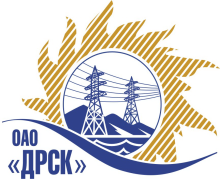 Открытое акционерное общество«Дальневосточная распределительная сетевая  компания»ИТОГОВЫЙ ПРОТОКОЛ ПРЕДМЕТ ЗАКУПКИ: право заключения Договора: «Вагон-дом на пневмоходу» для нужд филиала ОАО «ДРСК» «Амурские электрические сети».(закупка 2692 раздел 2.2.2 ГКПЗ 2014 г)Планируемая стоимость закупки в соответствии с ГКПЗ: 900 000,00 рублей без НДС.ПРИСУТСТВОВАЛИ: постоянно действующая Закупочная комиссия 2-го уровня.ВОПРОСЫ, ВЫНОСИМЫЕ НА РАССМОТРЕНИЕ ЗАКУПОЧНОЙ КОМИССИИ: О признании закупки несостоявшейся и о повторном проведении закупки.ВОПРОС 1 «О признании закупки несостоявшейся и о повторном проведении закупки»РАССМАТРИВАЕМЫЕ ДОКУМЕНТЫ:Протокол вскрытия конвертов от 02.09.2014г. № 490/МР-ВОТМЕТИЛИ:Поскольку на открытый запрос предложений было подано менее двух заявок, на основании п. 5 статьи 447 части первой Гражданского кодекса Российской Федерации предлагается признать открытый запрос предложений несостоявшимся.       В связи с тем, что, по мнению Закупочной комиссии, проведение новой закупки может привести к увеличению числа Участников, предлагается провести закупочную процедуру  повторно.   РЕШИЛИ:ДАЛЬНЕВОСТОЧНАЯ РАСПРЕДЕЛИТЕЛЬНАЯ СЕТЕВАЯ КОМПАНИЯУл.Шевченко, 28,   г.Благовещенск,  675000,     РоссияТел: (4162) 397-359; Тел/факс (4162) 397-200, 397-436Телетайп    154147 «МАРС»;         E-mail: doc@drsk.ruОКПО 78900638,    ОГРН  1052800111308,   ИНН/КПП  2801108200/280150001№ 490/МТПиР-ВПг. Благовещенск        «04» сентября 2014 г.Признать открытый запрос предложений на поставку: «Вагон-дом на пневмоходу» для нужд филиала ОАО «ДРСК» «Амурские электрические сети» несостоявшимся в связи с подачей менее двух предложений и провести закупочную процедуру  повторноПризнать открытый запрос предложений на поставку: «Вагон-дом на пневмоходу» для нужд филиала ОАО «ДРСК» «Амурские электрические сети» несостоявшимся в связи с подачей менее двух предложений и провести закупочную процедуру  повторно